ПРАВИТЕЛЬСТВО РЕСПУБЛИКИ САХА (ЯКУТИЯ)ПОСТАНОВЛЕНИЕот 9 марта 2016 г. N 64ОБ УТВЕРЖДЕНИИ ПОРЯДКА ПРЕДОСТАВЛЕНИЯ ИЗ ГОСУДАРСТВЕННОГОБЮДЖЕТА РЕСПУБЛИКИ САХА (ЯКУТИЯ) СУБСИДИИ СОЦИАЛЬНООРИЕНТИРОВАННЫМ НЕКОММЕРЧЕСКИМ ОРГАНИЗАЦИЯМ,ОСУЩЕСТВЛЯЮЩИМ СВОЮ ДЕЯТЕЛЬНОСТЬ В СФЕРЕ ЛИТЕРАТУРЫВ соответствии с пунктом 2 статьи 78.1 Бюджетного кодекса Российской Федерации, Федеральным законом от 12 января 1996 г. N 7-ФЗ "О некоммерческих организациях", в рамках реализации государственной программы Республики Саха (Якутия) "Развитие культуры", утвержденной постановлением Правительства Республики Саха (Якутия) от 18 июля 2022 г. N 441, Правительство Республики Саха (Якутия) постановляет:(в ред. постановлений Правительства РС(Я) от 21.01.2019 N 4, от 25.06.2020 N 200, от 01.06.2021 N 180, от 24.08.2023 N 447)1. Утвердить прилагаемый Порядок предоставления из государственного бюджета Республики Саха (Якутия) субсидии социально ориентированным некоммерческим организациям, осуществляющим свою деятельность в сфере литературы.2. Определить Министерство культуры и духовного развития Республики Саха (Якутия) уполномоченным органом по предоставлению и распределению субсидии из государственного бюджета Республики Саха (Якутия) социально ориентированным некоммерческим организациям, осуществляющим свою деятельность в сфере литературы.(в ред. постановления Правительства РС(Я) от 30.05.2016 N 184)3. Контроль исполнения настоящего постановления возложить на заместителя Председателя Правительства Республики Саха (Якутия) Местникова С.В.(в ред. постановлений Правительства РС(Я) от 21.01.2019 N 4, от 01.06.2021 N 180)4. Опубликовать настоящее постановление в официальных средствах массовой информации.Председатель ПравительстваРеспублики Саха (Якутия)Г.ДАНЧИКОВАУтвержденпостановлением ПравительстваРеспублики Саха (Якутия)от 9 марта 2016 г. N 64ПОРЯДОКПРЕДОСТАВЛЕНИЯ ИЗ ГОСУДАРСТВЕННОГО БЮДЖЕТАРЕСПУБЛИКИ САХА (ЯКУТИЯ) СУБСИДИИ СОЦИАЛЬНООРИЕНТИРОВАННЫМ НЕКОММЕРЧЕСКИМ ОРГАНИЗАЦИЯМ,ОСУЩЕСТВЛЯЮЩИМ СВОЮ ДЕЯТЕЛЬНОСТЬ В СФЕРЕ ЛИТЕРАТУРЫI. Общие положения1.1. Настоящий Порядок устанавливает правила определения объема и условия предоставления субсидии из государственного бюджета Республики Саха (Якутия) социально ориентированным некоммерческим организациям, осуществляющим свою деятельность в сфере литературы.1.2. Субсидия предоставляется в целях достижения показателя "Реализация творческих проектов, направленных на укрепление российской гражданской идентичности на основе духовно-нравственных и культурных ценностей народов Российской Федерации - субсидии социально ориентированным некоммерческим организациям, осуществляющим деятельность в сферах культуры и искусства, литературы", предусмотренного государственной программой Республики Саха (Якутия) "Развитие культуры", утвержденной постановлением Правительства Республики Саха (Якутия) от 18 июля 2022 г. N 441, а также в рамках регионального проекта "Творческие люди" национального проекта "Культура", для реализации творческих проектов по созданию, сохранению, распространению и освоению культурных и духовных ценностей в сфере литературы социально ориентированными некоммерческими организациями, осуществляющими свою деятельность в сфере литературы (далее - творческие проекты). Субсидия носит целевой характер и не может быть использована на цели, не предусмотренные Порядком.(в ред. постановлений Правительства РС(Я) от 01.06.2021 N 180, от 19.11.2021 N 482, от 24.08.2023 N 447)1.3. Под творческим проектом социально ориентированной некоммерческой организации, осуществляющей свою деятельность в сфере литературы, понимается комплекс взаимосвязанных мероприятий, направленных на реализацию творческих проектов по созданию, сохранению, распространению, освоению культурных и духовных ценностей в сфере литературы:популяризация классической и современной литературы;пропаганда литературного наследия среди населения;создание условий для профессионального и творческого развития писателей Республики Саха (Якутия);поддержка творческой молодежи и содействие в подготовке творческих кадров;проведение мероприятий и общественных акций на межрегиональном общероссийском и международном уровне.1.4. Субсидия предоставляется путем проведения конкурсного отбора (далее - конкурс, конкурсный отбор) заявок социально ориентированных некоммерческих организаций (далее - конкурс), который проводится при определении получателя субсидии исходя из наилучших условий достижения результатов, в целях достижения которых предоставляется субсидия.(в ред. постановлений Правительства РС(Я) от 01.06.2021 N 180, от 08.07.2022 N 406)1.5. Объем предоставляемой субсидии определяется согласно формуле, но не более установленного предела доведенных объемов финансирования на финансовый год:S = Rосн + Rпрочгде:S - размер субсидии, предоставляемой социально ориентированной некоммерческой организации, рублей;Rосн - расходы на проведение мероприятий, реализуемых по творческому проекту, рублей;Rпроч - прочие расходы, связанные с реализацией творческого проекта, рублей (включаются в размер субсидии при обосновании соответствующих расходов).1.6. Участниками конкурса могут быть социально ориентированные некоммерческие организации, зарегистрированные в установленном законодательством порядке и осуществляющие в соответствии с учредительными документами деятельность в сфере культуры.1.7. Конкурсный отбор на предоставление субсидии проводится один раз в год.1.8. Главным распорядителем бюджетных средств, осуществляющим предоставление субсидии, является Министерство культуры и духовного развития Республики Саха (Якутия) (далее - Уполномоченный орган).(в ред. постановления Правительства РС(Я) от 30.05.2016 N 184)Сведения о субсидиях размещаются не позднее пятнадцатого рабочего дня, следующего за днем принятия закона Республики Саха (Якутия) о государственном бюджете Республики Саха (Якутия), о внесении изменений в закон Республики Саха (Якутия) о государственном бюджете Республики Саха (Якутия), в разделе единого портала бюджетной системы Российской Федерации (www.budget.gov.ru) в информационно-телекоммуникационной сети Интернет (далее - единый портал).(в ред. постановления Правительства РС(Я) от 30.12.2022 N 838)II. Условия участия в конкурсе и предоставления субсидии2.1. Рассмотрение и оценка заявок осуществляются согласно критериям и их весовым значениям, установленным в приложении N 2 к настоящему Порядку.(п. 2.1 в ред. постановления Правительства РС(Я) от 24.08.2023 N 447)2.2. Требования к участникам конкурса, которым должен соответствовать участник конкурса на день подачи заявки на участие в конкурсе:а) у участника конкурса должна отсутствовать просроченная задолженность по возврату в государственный бюджет Республики Саха (Якутия) субсидий, бюджетных инвестиций, предоставленных в том числе в соответствии с иными правовыми актами, а также иная просроченная (неурегулированная) задолженность по денежным обязательствам перед Республикой Саха (Якутия);б) участник конкурса не должен находиться в процессе реорганизации, ликвидации (за исключением реорганизации в форме присоединения к юридическому лицу, являющемуся участником конкурса, другого юридического лица), в отношении его не введена процедура банкротства, деятельность участника конкурса не должна быть приостановлена в порядке, предусмотренном законодательством Российской Федерации;в) участники конкурса не должны являться иностранными юридическими лицами, в том числе местом регистрации которых является государство или территория, включенные в утверждаемый Министерством финансов Российской Федерации перечень государств и территорий, используемых для промежуточного (офшорного) владения активами в Российской Федерации (далее - офшорные компании), а также российскими юридическими лицами, в уставном (складочном) капитале которых доля прямого или косвенного (через третьих лиц) участия офшорных компаний в совокупности превышает 25 процентов (если иное не предусмотрено законодательством Российской Федерации). При расчете доли участия офшорных компаний в капитале российских юридических лиц не учитывается прямое и (или) косвенное участие офшорных компаний в капитале публичных акционерных обществ (в том числе со статусом международной компании), акции которых обращаются на организованных торгах в Российской Федерации, а также косвенное участие таких офшорных компаний в капитале других российских юридических лиц, реализованное через участие в капитале указанных публичных акционерных обществ;(пп. "в" в ред. постановления Правительства РС(Я) от 24.08.2023 N 447)г) участник конкурса не должен получать средства из государственного бюджета Республики Саха (Якутия) на основании иных нормативных правовых актов на цели, установленные настоящим Порядком;д) у участника конкурса должна отсутствовать неисполненная обязанность по уплате налогов, сборов, страховых взносов, пеней, штрафов и процентов, подлежащих уплате в соответствии с законодательством Российской Федерации о налогах и сборах;е) в реестре дисквалифицированных лиц отсутствуют сведения о дисквалифицированных руководителе, членах коллегиального исполнительного органа, лице, исполняющем функции единоличного исполнительного органа, или главном бухгалтере участника конкурса.(п. 2.2 в ред. постановления Правительства РС(Я) от 01.06.2021 N 180)III. Подготовка и представление заявок на участие в конкурсе3.1. Объявление о проведении конкурса размещается на едином портале и на официальном сайте Уполномоченного органа https://minkult.sakha.gov.ru не менее чем за 3 рабочих дня до начала приема заявок на участие в конкурсном отборе, предусмотренном пунктом 1.4 настоящего Порядка.Абзац утратил силу. - Постановление Правительства РС(Я) от 19.11.2021 N 482.При отсутствии заявок, после окончания срока приема заявок на получение субсидии, Уполномоченный орган в течение 20 календарных дней издает приказ о начале повторного проведения конкурса на получение субсидий.В случае повторного отсутствия заявок на право получения субсидии, конкурсный отбор на получение субсидий в текущем финансовому году признается несостоявшимся.(п. 3.1 в ред. постановления Правительства РС(Я) от 01.06.2021 N 180)3.2. В объявлении указывается:(в ред. постановления Правительства РС(Я) от 08.07.2022 N 406)а) дата размещения объявления о проведении конкурсного отбора;б) сроки проведения конкурсного отбора;в) дата начала подачи или окончания приема заявок участников конкурса, которая не может быть ранее 30-го календарного дня, следующего за днем размещения объявления о проведении конкурсного отбора;г) наименование, место нахождения, почтовый адрес, адрес электронной почты Уполномоченного органа;д) контактные номера должностных лиц Уполномоченного органа, по которым осуществляется устная консультация по вопросам, связанным с проведением конкурсного отбора, в том числе о разъяснении положений объявления;е) наименование субсидии;ж) цель предоставления субсидии в соответствии с пунктом 1.2 настоящего Порядка, а также результаты предоставления субсидии в соответствии с пунктом 6.3 настоящего Порядка;з) доменное имя и (или) указатель страниц официального сайта Уполномоченного органа в информационно-телекоммуникационной сети Интернет, на котором обеспечивается проведение конкурсного отбора;и) требования к участникам конкурсного отбора в соответствии с пунктом 2.1 настоящего Порядка и перечень документов, предоставляемых участниками конкурсного отбора в соответствии с пунктом 2.2 настоящего Порядка;к) порядок подачи заявок участниками конкурсного отбора и требования, предъявляемые к форме и содержанию заявок, подаваемых участниками конкурсного отбора, в соответствии с пунктом 3.3 настоящего Порядка;л) порядок отзыва заявки участником конкурсного отбора, порядок возврата заявки участнику конкурсного отбора, определяющего, в том числе основания для возврата заявки участнику конкурсного отбора, порядок внесения изменений в заявку участника конкурсного отбора;м) правила рассмотрения и оценки заявок участников конкурсного отбора в соответствии с пунктом 4.8, 4.9 настоящего Порядка;н) порядок предоставления участникам конкурсного отбора разъяснений положений объявления о проведении конкурсного отбора, даты начала и окончания срока такого предоставления;о) срок, в течение которого получатель субсидии должен подписать соглашение о предоставлении субсидии;п) условия признания получателя субсидии, уклонившегося от заключения соглашения;р) дата размещения результатов конкурсного отбора на официальном сайте Уполномоченного органа (https://minkult.sakha.gov.ru) (с размещением указателя страницы сайта на едином портале), которая не может быть позднее 14-го календарного дня, следующего за днем определения победителя конкурсного отбора.(п. 3.2 в ред. постановления Правительства РС(Я) от 19.11.2021 N 482)3.3. Участник конкурсного отбора представляет в Уполномоченный орган заявку на выделение субсидии на соответствующий год, подписанную уполномоченным лицом, с приложением следующих документов:а) заявка, содержащая наименование творческого проекта, цель, задачи, указание на целевую группу, описание мероприятий, сроки их выполнения, ресурсное обеспечение, ожидаемые количественные и качественные результаты проекта, смету предполагаемых затрат с их обоснованием по форме в соответствии с приложением N 1 к настоящему Порядку;б) творческий проект, содержащий, в том числе сведения о потребности в осуществлении расходов на его реализацию с финансово-экономическим обоснованием указанной потребности, перечень характеристик и их значения;(в ред. постановления Правительства РС(Я) от 30.12.2022 N 838)в) документы, подтверждающие наличие опыта, необходимого для достижения целей и результата предоставления субсидии;г) справка, подписанная руководителем (иным уполномоченным лицом), главным бухгалтером (при наличии) или иным должностным лицом, на которое возлагается ведение бухгалтерского учета, подтверждающая отсутствие у участника конкурсного отбора неисполненной обязанности по уплате налогов, сборов, страховых взносов, пеней, штрафов и процентов, подлежащих уплате в соответствии с законодательством Российской Федерации о налогах и сборах;д) справка, подписанная руководителем (иным уполномоченным лицом), главным бухгалтером (при наличии) или иным должностным лицом, на которое возлагается ведение бухгалтерского учета, подтверждающая, что участник конкурсного отбора, не получает средства из государственного бюджета Республики Саха (Якутия) в соответствии с иными нормативными правовыми актами на цели, указанные в пункте 1.1 настоящего Порядка;е) справка, подписанная руководителем (иным уполномоченным лицом), главным бухгалтером (при наличии) или иным должностным лицом, на которое возлагается ведение бухгалтерского учета, подтверждающая отсутствие у участника конкурсного отбора просроченной задолженности по возврату в государственный бюджет Республики Саха (Якутия) субсидий, бюджетных инвестиций, предоставленных, в том числе в соответствии с иными нормативными правовыми актами Республики Саха (Якутия), а также иной просроченной (неурегулированной) задолженности по денежным обязательствам перед Республикой Саха (Якутия);ж) справка, подписанная руководителем (иным уполномоченным лицом), главным бухгалтером (при наличии) или иным должностным лицом, на которое возлагается ведение бухгалтерского учета, подтверждающая, что участник конкурсного отбора не находится в процессе ликвидации, реорганизации (за исключением реорганизации в форме присоединения к юридическому лицу, являющемуся участником конкурсного отбора, другого юридического лица), в отношении ее не введена процедура банкротства, деятельность некоммерческой организации не приостановлена в порядке, предусмотренном законодательством Российской Федерации;з) справка, подписанная руководителем (иным уполномоченным лицом), главным бухгалтером (при наличии) или иным должностным лицом, на которое возлагается ведение бухгалтерского учета, подтверждающая, что участник конкурса не является иностранным юридическим лицом, в том числе местом регистрации которого является государство или территория, включенные в утверждаемый Министерством финансов Российской Федерации перечень государств и территорий, используемых для промежуточного (офшорного) владения активами в Российской Федерации (далее - офшорные компании), а также российским юридическим лицом, в уставном (складочном) капитале которого доля прямого или косвенного (через третьих лиц) участия офшорных компаний в совокупности превышает 25 процентов (если иное не предусмотрено законодательством Российской Федерации). При расчете доли участия офшорных компаний в капитале российских юридических лиц не учитывается прямое и (или) косвенное участие офшорных компаний в капитале публичных акционерных обществ (в том числе со статусом международной компании), акции которых обращаются на организованных торгах в Российской Федерации, а также косвенное участие таких офшорных компаний в капитале других российских юридических лиц, реализованное через участие в капитале указанных публичных акционерных обществ;(пп. "з" в ред. постановления Правительства РС(Я) от 24.08.2023 N 447)и) справка об отсутствии в реестре дисквалифицированных лиц сведений о дисквалифицированных руководителе, членах коллегиального исполнительного органа, лице, исполняющем функции единоличного исполнительного органа, или главном бухгалтере участника конкурсного отбора;к) согласие получателя субсидии, лиц, получающих средства на основании договоров, заключенных с получателями субсидий на осуществление в отношении их проверки Уполномоченным органом соблюдения порядка и условий предоставления субсидии, в том числе в части достижения результатов предоставления субсидии, а также проверки органами государственного финансового контроля соблюдения получателем субсидии порядка и условий предоставления субсидии в соответствии со статьями 268.1 и 269.2 Бюджетного кодекса Российской Федерации, и на включение таких положений в соглашение;(пп. "к" в ред. постановления Правительства РС(Я) от 08.07.2022 N 406)л) согласие на публикацию (размещение) в сети "Интернет" информации об участнике конкурсного отбора, о подаваемой участником конкурсного отбора заявке, иной информации об участнике конкурсного отбора, связанной с конкурсом.(п. 3.3 в ред. постановления Правительства РС(Я) от 01.06.2021 N 180)3.4. Все листы документов на участие в конкурсе на бумажном носителе должны быть прошиты и пронумерованы, каждый документ отдельно.3.5. Если в заявке на участие в конкурсе содержатся персональные данные физических лиц, то в состав заявки на участие в конкурсе включается согласие этих лиц на обработку их персональных данных.3.6. Участник конкурса может подать только одну заявку на участие в конкурсе.(в ред. постановления Правительства РС(Я) от 01.06.2021 N 180)3.7. Основаниями для отклонения заявки на стадии рассмотрения являются:а) несоответствие участника конкурса требованиям и критериям, установленным в пункте 2.1, 2.2 настоящего Порядка;б) несоответствие представленных участником конкурса заявки и документов требованиям к заявкам участников конкурса, установленным в объявлении о проведении конкурса;в) недостоверность представленной участником конкурса информации, в том числе информации о месте нахождения и адресе юридического лица;г) подача участником конкурса заявления после даты и (или) времени, определенных для подачи заявки.(п. 3.7 в ред. постановления Правительства РС(Я) от 01.06.2021 N 180)3.8. Регистрация заявок производится Уполномоченным органом в день их поступления в журнале регистраций заявок на участие в конкурсе (далее - журнал регистраций), с указанием даты, времени приема и номера заявки.3.9. Утратил силу. - Постановление Правительства РС(Я) от 30.05.2016 N 184.IV. Конкурсная комиссия и порядок проведения конкурса4.1. Состав Конкурсной комиссии утверждается Уполномоченным органом.Число членов Конкурсной комиссии составляет не менее 7 человек.Информация о составе Конкурсной комиссии размещается в открытом доступе в информационно-телекоммуникационной сети Интернет не позднее трех рабочих дней со дня его утверждения.В состав Конкурсной комиссии входят председатель комиссии, заместитель председателя комиссии, секретарь комиссии и члены комиссии. Состав Конкурсной комиссии формируется из представителей исполнительных органов государственной власти Республики Саха (Якутия), а также, по согласованию, из представителей общественных объединений и организаций, в том числе членов общественного совета при Уполномоченном органе.(в ред. постановления Правительства РС(Я) от 08.07.2022 N 406)Председатель Конкурсной комиссии и его заместитель назначаются на первом заседании Конкурсной комиссии большинством голосов членов комиссии.4.2. Республиканская конкурсная комиссия не позднее 10 рабочих дней со дня окончания приема заявок:(в ред. постановления Правительства РС(Я) от 08.07.2022 N 406)а) рассматривает заявки, представленные участниками конкурса, и осуществляет проверку соответствия участников отбора требованиям, установленным пунктами 1.2, 1.3, 2.2 настоящего Порядка, комплектности представленных участниками отбора заявок, а также проверку соответствия заявок требованиям, установленным пунктом 3.3 настоящего Порядка, полноты и достоверности содержащихся в них сведений;б) определяет победителей отбора и участников отбора, которым республиканская конкурсная комиссия рекомендует отказать в предоставлении субсидии.(п. 4.2 в ред. постановления Правительства РС(Я) от 01.06.2021 N 180)4.3. Председатель Конкурсной комиссии организует ее работу, распределяет обязанности между заместителем, секретарем и членами комиссии.4.4. Заместитель председателя Конкурсной комиссии исполняет обязанности председателя в период его отсутствия.4.5. Секретарь Конкурсной комиссии оповещает членов комиссии о времени и месте заседания комиссии, ведет протоколы заседаний комиссии.4.6. Члены Конкурсной комиссии работают на общественных началах, принимают личное участие в ее работе.4.7. Заседание Конкурсной комиссии является правомочным, если на нем присутствует большинство от общего числа членов Конкурсной комиссии.4.8. По каждому из критериев заявки рассматриваются и оцениваются членами конкурсной комиссии с присвоением баллов. Победителем в конкурсном отборе признается участник конкурсного отбора, набравший наибольшую сумму баллов с учетом коэффициента весового значения критериев оценки, рассчитанную по следующей формуле:Б = К1 х 0,3 + К2 х 0,3 + К3 х 0,4,где:Б - итоговая сумма баллов;К1, К2, К3 - количество баллов, присуждаемых заявке по критериям.(п. 4.8 в ред. постановления Правительства РС(Я) от 24.08.2023 N 447)4.9. В случае, если участники конкурса набрали одинаковое количество баллов, победителем признается организация-заявитель, заявка которой подана ранее, в соответствии с журналом регистрации.(в ред. постановления Правительства РС(Я) от 01.06.2021 N 180)4.10. Решения Конкурсной комиссии оформляются протоколом в течение двух рабочих дней с момента принятия решения, который подписывают председательствующий и секретарь Конкурсной комиссии.4.11. Член Конкурсной комиссии не вправе самостоятельно вступать в личные контакты с участниками конкурса.4.12. Член Конкурсной комиссии обязан соблюдать права авторов заявок на участие в конкурсе, на результаты их интеллектуальной деятельности, являющиеся объектами авторских прав, в соответствии с общепризнанными принципами и нормами международного права, международными договорами Российской Федерации и Гражданским кодексом Российской Федерации.4.13. Утратил силу. - Постановление Правительства РС(Я) от 25.06.2020 N 200.4.14. Утратил силу. - Постановление Правительства РС(Я) от 21.01.2019 N 4.4.15. Итоги конкурсного отбора утверждаются приказом Уполномоченного органа в течение 3 рабочих дней со дня поступления протокола конкурсной комиссии и размещаются на официальном сайте Уполномоченного органа.(в ред. постановления Правительства РС(Я) от 19.11.2021 N 482)Уполномоченный орган в течение 5 календарных дней со дня принятия решения конкурсной комиссией об определении победителей конкурса и принятия решения о предоставлении субсидии победителям конкурса размещает на официальном сайте в сети "Интернет" информацию о результатах рассмотрения заявок, в том числе протокол оценки заявок и приказ Министерства о победителях конкурса, включающую следующие сведения:(в ред. постановления Правительства РС(Я) от 19.11.2021 N 482)а) дату, время и место проведения рассмотрения заявок;б) дату, время и место оценки заявок участников конкурса;в) информацию об участниках конкурса, заявки которых были рассмотрены;г) информацию об участниках конкурса, заявки которых были отклонены, с указанием причин их отклонения, в том числе положений извещения о проведении конкурса, которым не соответствуют такие заявки;д) последовательность оценки заявок участников конкурса, присвоенные заявкам участников конкурса значения по каждому из предусмотренных критериев оценки заявок участников конкурса, принятое на основании результатов оценки указанных заявок решение о рейтинге заявок участников;е) наименование получателя (получателей) субсидии, с которым заключается соглашение, и размер предоставляемой субсидии.(п. 4.15 в ред. постановления Правительства РС(Я) от 01.06.2021 N 180)4.16. Основаниями для отказа в предоставлении субсидии являются:а) несоответствие представленных получателем субсидии документов требованиям, определенным в пункте 3.3 настоящего Порядка, или непредставление (представление не в полном объеме) указанных документов;б) установление факта недостоверности представленной получателем субсидии информации.(п. 4.16 в ред. постановления Правительства РС(Я) от 01.06.2021 N 180)в) в случае если участник отбора включен в реестр иностранных агентов, согласно Порядку ведения реестра иностранных агентов и размещения содержащихся в нем сведений на официальном сайте Министерства юстиции Российской Федерации в информационно-телекоммуникационной сети Интернет, Порядку принятия решения об исключении физического лица, впервые включенного в реестр иностранных агентов, из реестра иностранных агентов, формы заявления иностранного агента об исключении из реестра иностранных агентов, утвержденных приказом Минюста России от 29 ноября 2022 г. N 307.(пп. "в" введен постановлением Правительства РС(Я) от 24.08.2023 N 447)4.17. В адрес участников конкурса, Уполномоченный орган направляет в письменном виде уведомления об итогах конкурса в срок не позднее 3 (трех) рабочих дней со дня издания приказа о предоставлении субсидии.(в ред. постановления Правительства РС(Я) от 01.06.2021 N 180)4.18. Уполномоченный орган не возмещает заявителям, участникам и победителям конкурса никаких расходов, связанных с подготовкой и подачей заявок на участие в конкурсе и участием в конкурсе.V. Порядок предоставления и использования субсидии.Контроль (мониторинг) за выполнением условийпредоставления субсидии(в ред. постановления Правительства РС(Я)от 08.07.2022 N 406)5.1. Соглашение о предоставлении субсидии заключается с получателем субсидии в соответствии с типовой формой, установленной Министерством финансов Республики Саха (Якутия), а в случае необходимости заключаются дополнительные соглашения.В соглашение должно быть включено требование о том, что в случае уменьшения Уполномоченному органу ранее доведенных лимитов бюджетных обязательств, указанных в пункте 1.2 настоящего Порядка, приводящего к невозможности предоставления субсидии в размере, определенном в соглашении, Уполномоченный орган и получатель субсидии заключают дополнительное соглашение к соглашению на новых условиях, при недостижении согласия по новым условиям Уполномоченный орган и получатель субсидии заключают дополнительное соглашение о расторжении соглашения в порядке и на условиях, установленных в типовой форме дополнительного соглашения, утвержденной приказом Министерства финансов Республики Саха (Якутия).(п. 5.1 в ред. постановления Правительства РС(Я) от 01.06.2021 N 180)5.2. Между Уполномоченным органом и получателем субсидии в течение 5 рабочих дней с даты утверждения результатов конкурсного отбора заключается соглашение о предоставлении субсидии, предусматривающее:а) цель предоставления и размер субсидии;б) условия и сроки предоставления субсидии;в) значения результата предоставления субсидии и характеристик;(в ред. постановления Правительства РС(Я) от 30.12.2022 N 838)г) перечень расходов, на финансовое обеспечение которых предоставляются субсидии;д) перечень мероприятий, направленных на реализацию проекта;е) ответственность сторон за нарушение целей, условий и порядка предоставления субсидии, в том числе за недостижение значений результата предоставления субсидии и показателей, необходимых для достижения результата предоставления субсидии;(в ред. постановления Правительства РС(Я) от 30.12.2022 N 838)ж) согласие получателя субсидии, лиц, получающих средства на основании договоров, заключенных с получателями субсидий на осуществление в отношении их проверки Уполномоченным органом соблюдения порядка и условий предоставления субсидии, в том числе в части достижения результатов предоставления субсидии, а также проверки органами государственного финансового контроля соблюдения получателем субсидии порядка и условий предоставления субсидии в соответствии со статьями 268.1 и 269.2 Бюджетного кодекса Российской Федерации, и на включение таких положений в соглашение;(пп. "ж" в ред. постановления Правительства РС(Я) от 08.07.2022 N 406)з) наличие обязательства получателя субсидии - юридического лица, а также иных юридических лиц, получающих средства на основании договоров, заключенных с получателем субсидии, о соблюдении запрета приобретения за счет средств субсидии иностранной валюты, за исключением операций, осуществляемых в соответствии с валютным законодательством Российской Федерации при закупке (поставке) высокотехнологичного импортного оборудования, сырья и комплектующих изделий, а также связанных с достижением результатов предоставления этих средств иных операций, определенных настоящим Порядком;(пп. "з" в ред. постановления Правительства РС(Я) от 24.08.2023 N 447)и) условие о согласовании новых условий соглашения или о расторжении соглашения при недостижении согласия по новым условиям в случае уменьшения Уполномоченному органу как получателю бюджетных средств ранее доведенных лимитов бюджетных обязательств, указанных в пункте 1.2 настоящего Порядка, приводящего к невозможности предоставления субсидии в размере, определенном в соглашении.(п. 5.2 в ред. постановления Правительства РС(Я) от 01.06.2021 N 180)5.3. Субсидия перечисляется в полном объеме в виде разовой выплаты на расчетный счет социально ориентированной некоммерческой организации, указанный в соглашении, в срок не позднее одного месяца со дня подписания соглашения.(п. 5.3 в ред. постановления Правительства РС(Я) от 21.01.2019 N 4)5.4. Субсидии предоставляются социально ориентированным некоммерческим организациям в целях реализации творческих проектов на финансовое обеспечение следующих расходов:а) оплата труда сотрудников социально ориентированных некоммерческих организаций;б) оплата аренды помещения, занимаемого социально ориентированной некоммерческой организацией на время подготовки и проведения творческих проектов;в) оплата договоров на право показа и исполнения произведений, а также на передачу прав использования художественных произведений и аудиовизуальной продукции;г) оплата работ (услуг) по обеспечению условий по приему и направлению участников творческих проектов и специалистов, привлекаемых к реализации творческих проектов, включая наем жилого помещения, проезд, питание, выездные документы, трансферты;д) оплата обеспечения работ (услуг) по транспортировке выставочных экспонатов и оборудования, декораций, музыкальных инструментов, костюмов и иного имущества участников творческих проектов, включая услуги по обеспечению охраны и оформлению таможенных документов;е) оплата работ (услуг) рекламно-информационного обеспечения, включая разработку и изготовление рекламно-полиграфической продукции, сувенирной продукции, информационно-методических, текстовых, фото- и видеоматериалов, размещение соответствующих материалов в средствах массовой информации и в сети "Интернет", создание и администрирование интернет-ресурсов, мобильных приложений и других информационных продуктов;ж) оплата работ (услуг) по организации персональной идентификации участников творческих проектов, включая регистрацию и аккредитацию;з) оплата работ (услуг) по обеспечению творческих проектов декорациями, сценическими, экспозиционными и иными конструкциями (включая приобретение, аренду, изготовление, монтаж (демонтаж), доставку, погрузку-разгрузку и обслуживание);и) оплата работ (услуг) по обеспечению творческих проектов реквизитом, бутафорией, гримом, постижерскими изделиями, театральными куклами, сценическими костюмами, в том числе головными уборами и обувью, включая приобретение, аренду и изготовление;к) оплата работ (услуг) по художественно-декорационному, рекламному и видеооформлению сценических площадок, территорий и помещений в связи с реализацией творческих проектов;л) оплата работ (услуг) по предоставлению сценических и экспозиционных площадок и помещений для реализации творческих проектов, включая оплату аренды;м) оплата работ (услуг) по обеспечению творческих проектов необходимым техническим (свет, звук, видео) и иным технологическим оборудованием, выставочным оборудованием, включая доставку, монтаж (демонтаж), упаковку-распаковку, погрузочно-разгрузочные работы и обслуживание;н) оплата аренды музыкальных инструментов, необходимых для реализации творческих проектов;о) оплата работ (услуг) по организации онлайн-трансляций творческих проектов;п) оплата работ (услуг) по профессиональному сопровождению творческих проектов на иностранных языках;р) оплата работ (услуг) и гонораров творческим работникам, творческим коллективам, специалистам, привлекаемым к реализации творческих проектов;с) оплата работ (услуг) по обеспечению безопасности при проведении творческих проектов;т) оплата работ (услуг) по подготовке нотного материала для проведения творческих проектов;у) оплата работ (услуг) по обеспечению творческих проектов в сфере изобразительного искусства, включая выполнение дизайн-проекта экспозиции, создание концепции выставки, тематико-экспозиционного плана, оформление произведений в рамы и паспарту, оцифровку изображений, реставрацию произведений, страхование экспонатов, формирование экспозиционно-выставочного пространства, включая застройку экспозиции временными выставочными конструкциями, приобретение расходных материалов для экспозиции.(п. 5.4 в ред. постановления Правительства РС(Я) от 01.06.2021 N 180)5.5. Получатель субсидии представляет в Уполномоченный орган ежеквартально, не позднее 20-го числа месяца, следующего за отчетным кварталом, отчет об осуществлении расходов, источником финансового обеспечения которых является субсидия, а также не позднее 31-го числа месяца, следующего за годом, в котором была получена субсидия, отчет о достижении установленных соглашением значений результата предоставления субсидии по формам, определенным типовой формой соглашения, установленной Министерством финансов Республики Саха (Якутия).Министерство имеет право устанавливать в соглашении о предоставлении субсидии сроки и формы представления получателем субсидии дополнительной отчетности.(п. 5.5 в ред. постановления Правительства РС(Я) от 08.07.2022 N 406)5.6. Уполномоченный орган проводит проверки соблюдения получателем субсидии порядка и условий предоставления субсидий, в том числе в части достижения результатов предоставления субсидии. Органы государственного финансового контроля проводят проверки в соответствии со статьями 268.1 и 269.2 Бюджетного кодекса Российской Федерации.(п. 5.6 в ред. постановления Правительства РС(Я) от 08.07.2022 N 406)5.7. Получатель субсидии несет ответственность за недостоверность представленных в Уполномоченный орган данных и нецелевое использование предоставленной субсидии в соответствии с законодательством.5.8. В случае нарушения получателем субсидии условий их предоставления, выявленных в том числе в ходе проверок, проведенных в соответствии с пунктом 5.6 настоящего Порядка, получатель субсидии производит возврат субсидии.Уполномоченный орган в течение месяца со дня выявления нарушения условий предоставления субсидий направляет в адрес получателя субсидии уведомление с предложением о добровольном возврате средств, содержащее сумму, сроки, код бюджетной классификации Российской Федерации, по которому должен быть осуществлен возврат субсидии, и платежные реквизиты для перечисления средств, при этом срок для возврата составляет один месяц со дня получения уведомления получателем субсидии.При неосуществлении получателем субсидии возврата в установленный срок уполномоченный орган принимает меры по взысканию суммы субсидии в государственный бюджет Республики Саха (Якутия) с получателей субсидий в судебном порядке.(п. 5.8 в ред. постановления Правительства РС(Я) от 08.07.2022 N 406)5.9. Утратил силу. - Постановление Правительства РС(Я) от 08.07.2022 N 406.5.10. Получатель субсидии обязан осуществить возврат субсидии в срок не позднее 10 рабочих дней со дня получения такого решения.5.11. Не использованные в текущем финансовом году получателями субсидии остатки субсидии, не использованные в отчетном финансовом году, в случаях, предусмотренных соглашениями о предоставлении субсидии, подлежат возврату в государственный бюджет Республики Саха (Якутия) в срок не позднее 10 рабочих дней со дня предоставления отчетов об осуществлении расходов, источником финансового обеспечения которых является субсидия и о достижении значений результата предоставления субсидии на реализацию творческого проекта, о достижении значений характеристик.(в ред. постановлений Правительства РС(Я) от 25.06.2020 N 200, от 08.07.2022 N 406, от 30.12.2022 N 838)В случае, если средства субсидии не возвращены в доход государственного бюджета Республики Саха (Якутия) получателем субсидии в установленные сроки, указанные средства подлежат взысканию в доход государственного бюджета Республики Саха (Якутия) Уполномоченным органом в судебном порядке.5.12. Утратил силу. - Постановление Правительства РС(Я) от 19.11.2021 N 482.VI. Оценка эффективности использования субсидии6.1. Утратил силу. - Постановление Правительства РС(Я) от 19.11.2021 N 482.6.2. Эффективность использования субсидии определяется Уполномоченным органом на основании сравнения установленных соглашением и фактически достигнутых по итогам отчетного года значений характеристик.(в ред. постановлений Правительства РС(Я) от 25.06.2020 N 200, от 30.12.2022 N 838)6.3. Результатом предоставления субсидии, предоставляемой в целях обеспечения достижения характеристик и результатов реализации регионального проекта "Создание условий для реализации творческого потенциала нации ("Творческие люди")", значения которых устанавливаются соглашением, предусмотренным пунктом 5.1 настоящего Порядка, заключаемым Уполномоченным органом с получателем субсидии, является количество выполненных работ по реализации творческого проекта.(в ред. постановления Правительства РС(Я) от 30.12.2022 N 838)Уполномоченный орган проводит мониторинг достижения результата предоставления субсидии исходя из достижения значения результата предоставления субсидии, определенного соглашением, и событий, отражающих факт завершения соответствующего мероприятия по получению результата предоставления субсидии (контрольная точка), в порядке и по формам, которые установлены Министерством финансов Российской Федерации.(абзац введен постановлением Правительства РС(Я) от 19.11.2021 N 482)(п. 6.3 в ред. постановления Правительства РС(Я) от 08.07.2022 N 406)6.4. В случае, если получателем субсидии по состоянию на дату достижения результатов предоставления субсидии, установленную в Соглашении о предоставлении субсидии, не достигнуты результаты предоставления субсидии, установленные соглашением в соответствии с пунктом 4.2 настоящего Порядка, объем средств, подлежащий возврату в государственный бюджет Республики Саха (Якутия) в срок до 1 года, следующего за годом предоставления субсидии (Vвозврата), рассчитывается по формуле:Vвозврата = Vсубсидии x k x 0,1,где:Vсубсидии - размер субсидии, предоставленной получателю субсидии в отчетном финансовом году;k - коэффициент возврата субсидии.При расчете объема средств, подлежащих возврату получателем субсидии государственный бюджет Республики Саха (Якутия) не учитывается размер остатка субсидии, не использованного по состоянию на 1 января текущего финансового года.Коэффициент возврата субсидии рассчитывается по формуле:k = (2 - D1 / S1 - D2 / S2) / 2,где:D1 и D2 - достигнутые значения соответственно 1-го и 2-го результата использования субсидии, указанные в пункте 6.4 настоящего порядка;S1 и S2 - плановые значения соответственно 1-го и 2-го результата использования субсидии, указанные в пункте 6.4 настоящего порядка.В случае непредставления в Уполномоченный орган получателем субсидии отчета о достижении показателя, необходимого для достижения результата предоставления субсидии в срок, установленный соглашением, субсидия подлежит возврату в полном объеме.При невозврате субсидии в срок, установленный в абзаце первом настоящего пунктом, Уполномоченный орган принимает меры по взысканию подлежащей возврату субсидии в государственный бюджет Республики Саха (Якутия) в судебном порядке.(п. 6.4 в ред. постановления Правительства РС(Я) от 01.06.2021 N 180)Приложение N 1к Порядкупредоставленияиз государственного бюджетаРеспублики Саха (Якутия)субсидии социально ориентированнымнекоммерческим организациям,осуществляющим свою деятельностьв сфере литературыЗАЯВКАна участие в конкурсе социально ориентированныхнекоммерческих организаций, осуществляющих свою деятельностьв сфере литературы на право получения субсидиииз государственного бюджета Республики Саха (Якутия)1.1. Заявление на участие в конкурсе1.2. Проект "Название (наименование) проекта"1.2.1. Информация об участнике конкурса (дата создания организации. Основные направления деятельности организации. Реализованные проекты).1.2.2. Общая характеристика ситуации на начало реализации проекта (описание проблемы, на решение которой направлен проект с приведением количественных и качественных характеристик).1.2.3. Целевая группа проекта (описание количественного и качественного состава).1.2.4. Цель и задачи проекта.1.2.5. Описание основных этапов, мероприятий проектов, сроки их реализации.1.2.6. Смета на реализацию проекта: предполагаемые поступления (запрашиваемая сумма, вклады из других источников) и планируемые расходы. Обоснование сметы.1.2.6.1. Смета на реализацию проектаПолная стоимость проекта:Вклад из других источников:Запрашиваемая сумма:Руководитель ________________________ Ф.И.О.Главный бухгалтер ___________________ Ф.И.О.1.2.6.2. Обоснование сметы (обоснование необходимости расходов по статьям бюджета, использования оборудования, командировок, типографских расходов, путей получения средств из других источников, в том числе уже имеющихся средств организации, включая денежные средства, иное имущество, а также безвозмездно полученные СО НКО работы и услуги, труд добровольцев).1.2.7. Ожидаемые результаты реализации проекта (описание количественных и качественных характеристик <*>).--------------------------------<*> Отдельно необходимо указать качественные показатели1.2.8. Дальнейшее развитие проекта (описание деятельности, организованной в рамках проекта после завершения сроков его реализации).Достоверность информации (в том числе документов), представленной в составе заявки на участие в предоставлении субсидии из государственного бюджета Республики Саха (Якутия) социально ориентированным некоммерческим организациям Республики Саха (Якутия) по результатам конкурса, подтверждаю.    С  условиями  конкурса  и  предоставления  субсидии из государственногобюджета Республики Саха (Якутия) ознакомлен и согласен.____________________________________ _____________ ________________________(наименование должности руководителя   (подпись)     (фамилия, инициалы)     некоммерческой организации)М.П."___" __________ 20___ г.Приложение N 2к Порядкупредоставленияиз государственного бюджетаРеспублики Саха (Якутия)субсидии социально ориентированнымнекоммерческим организациям,осуществляющим свою деятельностьв сфере литературыКРИТЕРИИОЦЕНКИ ТВОРЧЕСКИХ ПРОЕКТОВ СОЦИАЛЬНО ОРИЕНТИРОВАННЫХНЕКОММЕРЧЕСКИХ ОРГАНИЗАЦИЙ, ОСУЩЕСТВЛЯЮЩИХ СВОЮ ДЕЯТЕЛЬНОСТЬВ СФЕРЕ ЛИТЕРАТУРЫ, НА ПРАВО ПОЛУЧЕНИЯ СУБСИДИИИЗ ГОСУДАРСТВЕННОГО БЮДЖЕТА РЕСПУБЛИКИ САХА (ЯКУТИЯ)--------------------------------<*> - принимается во внимание количество проектов, реализованных за последние пять лет, направленных на укрепление российской гражданской идентичности на основе духовно-нравственных и культурных ценностей народов Российской Федерации.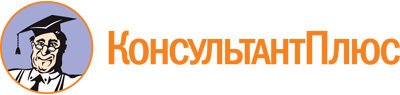 Постановление Правительства РС(Я) от 09.03.2016 N 64
(ред. от 24.08.2023)
"Об утверждении Порядка предоставления из государственного бюджета Республики Саха (Якутия) субсидии социально ориентированным некоммерческим организациям, осуществляющим свою деятельность в сфере литературы"Документ предоставлен КонсультантПлюс

www.consultant.ru

Дата сохранения: 27.10.2023
 Список изменяющих документов(в ред. постановлений Правительства РС(Я)от 30.05.2016 N 184, от 21.01.2019 N 4, от 25.06.2020 N 200,от 01.06.2021 N 180, от 19.11.2021 N 482, от 08.07.2022 N 406,от 30.12.2022 N 838, от 24.08.2023 N 447)Список изменяющих документов(в ред. постановлений Правительства РС(Я)от 30.05.2016 N 184, от 21.01.2019 N 4, от 25.06.2020 N 200,от 01.06.2021 N 180, от 19.11.2021 N 482, от 08.07.2022 N 406,от 30.12.2022 N 838, от 24.08.2023 N 447)В соответствии с постановлением Правительства РС(Я) от 08.07.2022 N 406 с 01.01.2025 абз. 1 п. 3.1 будет изложен в следующей редакции:"3.1. Объявление о проведении конкурсного отбора утверждается приказом Уполномоченного органа не позднее 3 рабочих дней до начала проведения отбора получателей субсидий и размещается на едином портале (в случае проведения отбора в государственной интегрированной информационной системе управления общественными финансами "Электронный бюджет" (далее - система "Электронный бюджет") и на официальном сайте Министерства: https://minkult.sakha.gov.ru (далее - сайт Уполномоченного органа).".В соответствии с постановлением Правительства РС(Я) от 08.07.2022 N 406 с 01.01.2025 пп. "р" п. 3.2 будет изложен в следующей редакции:"р) дата размещения результатов конкурсного отбора на едином портале (в случае проведения отбора в системе "Электронный бюджет") или на ином сайте, на котором обеспечивается проведение отбора, не позднее 14-го календарного дня, следующего за днем определения победителя конкурсного отбора.".В соответствии с постановлением Правительства РС(Я) от 08.07.2022 N 406 с 01.01.2025 п. 4.15 после слова "размещаются" будет дополнен словами "на едином портале (в случае проведения отбора в системе "Электронный бюджет")".Пп. 2, 3 п. 2 постановления Правительства РС(Я) от 30.12.2022 N 838 одновременно были внесены изменения в пп. "е" п. 5.2 Порядка: пп. 2 п. 2 слова "и показателей, необходимых для достижения результата предоставления субсидии" исключены, пп. 3 п. 2 слова "показателей, необходимых для достижения результата предоставления субсидии" заменены словами "характеристик".Редакция пп. "е" п. 5.2 с изменениями, внесенными пп. 3 п. 2 приведена в тексте.Список изменяющих документов(в ред. постановлений Правительства РС(Я)от 01.06.2021 N 180, от 08.07.2022 N 406, от 30.12.2022 N 838)Регистрационный номер проектной заявки, дата регистрацииНаименование проектаВид деятельностиНазвание организации (полностью, в соответствии с уставом)ФИО, должность руководителя организацииЮридический адрес организацииПочтовый адрес организацииКонтакты руководителя организации (телефон, факс, email)ИНН/КПП организацииОГРН организации, дата регистрации организацииСайт организации в сети ИнтернетПериодическое печатное изданиеЧисленность работников организацииЧисленность добровольцев организацииЧисленность учредителей организации (участников, членов)ФИО, должность руководителя проектаКонтакты руководителя проекта (телефон, факс, email)Сроки реализации проекта (в формате с дд.мм.гг - до дд.мм.гг)Краткое описание проектаСогласие на публикацию (размещение) в информационно-телекоммуникационной сети Интернет информации об участнике конкурса, о подаваемой участником конкурса заявке, иной информации об участнике конкурса, связанной с конкурсным отборомN п/пЭтапы реализации проектаРезультат этапаСрок реализации этапаИсполнитель этапа (член проектной команды / партнер / подрядчик и т.д.)Финансовое обеспечение этапаФинансовое обеспечение этапаПрочие материальные ресурсыN п/пЭтапы реализации проектаРезультат этапаСрок реализации этапаИсполнитель этапа (член проектной команды / партнер / подрядчик и т.д.)средства субсидиивклад из других источников1.Подготовительный этап1.1.1.2.1.3.2.Основной этап2.1.2.2.2.3.3.Заключительный этап3.1.3.2.3.3.N п/пНаименование расходовКоличество единиц (с указанием названия единицы - напр., чел., мес., шт. и т.п.)Стоимость единицы (руб.)Общая стоимость проекта (руб.)Софинансирование (руб.) (указать источники)Запрашиваемая сумма (руб.)12345671.Заработная плата штатных сотрудников (физические лица, работающие по трудовому договору):- в том числе НДФЛ:страховые взносы на заработную плату (____%):1.1.Руководитель1.2.Бухгалтер1.3....2.Расходы на проведение мероприятий, реализуемых по проекту (расшифровать):2.1....Ожидаемые результаты реализации ПроектаКоличество1Количество изданной продукции в сфере литературы2Количество территорий (муниципальные районы и городские округа), на которых реализован проект3Количество проведенных мероприятий, направленных на пропаганду литературного наследия среди населения и популяризацию классической и современной литературы4Количество граждан (посетителей, благополучателей), вовлеченных в культурную деятельность путем поддержки и реализации творческих инициатив, направленных на укрепление российской гражданской идентичности и сохранение духовно-нравственных ценностей народов Российской ФедерацииСписок изменяющих документов(в ред. постановления Правительства РС(Я) от 24.08.2023 N 447)Nп/пНаименование критериевБаллыВесовое значение критериев оценки1.Социальная эффективность творческого проекта - ожидаемое количество граждан (посетителей, благополучателей), вовлеченных в культурную деятельность путем поддержки и реализации творческих инициатив, направленных на укрепление российской гражданской идентичности и сохранение духовно-нравственных ценностей народов Российской Федерации)1 балл - до 500 человек,2 балла - от 501 до 750 человек,3 балла - от 751 до 850 человек,4 балла - от 851 до 1000 человек,5 баллов - от 1001 и более человек30%2.Наличие опыта, необходимого для достижения целей и результата предоставления субсидии <*>1 балл - 1 реализованный проект,2 балла - 2 реализованных проекта,3 балла - 3 реализованных проекта,4 балла -4 реализованных проекта,5 баллов - 5 и более реализованных проектов30%3.Процент софинансирования1 балл - свыше 90% и до 100% финансирования за счет полученных средств субсидии,2 балла - свыше 80% и до 90% финансирования за счет полученных средств субсидии,3 балла - свыше 60% и до 80% финансирования за счет полученных средств субсидии,4 балла - от 40% и до 60% финансирования за счет полученных средств субсидии,5 баллов - менее 40% финансирования за счет полученных средств субсидии40%